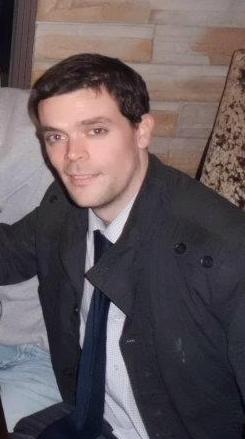 	Paul BuggeCareer ObjectiveA position teaching English as a second language where a special ability to motivate and communicate effectively with students would be needed.Summary of QualificationsDedicated and focused English language instructor with four years of experience teaching in diverse settings.  Especially skilled at lesson planning, curriculum development, communicating with students and classroom management.  Managed staff of other English language instructors in capacity as head teacher and developed curriculums for courses that targeted speaking skills, debate, and current events.Selected Accomplishments	Program Design: CoursesDeveloped ten week course for student debate.  Introduced students with no prior experience with debate to formal debate formats such as, Team-Policy Debate, Parliamentary Debate, and Lincoln-Douglass Debate.Developed plan for special classes geared to improve speaking and communicative competence.  Special emphasis was placed on student interaction through highly interactive classroom activities such as information-gap activities, role-play scenarios, and group participation and competition.Head Teacher / Special DutiesAssisted other language instructors in capacity of head teacher.  Effectively communicated with other staff member, disseminated important information in meetings, relayed questions and concerns of staff to higher management, and assisted in managing and scheduling class times for the institution’s main time table.Professional HistoryAvalon Academy, Gwangmyeong, South KoreaHead Teacher, May 2011 – June 2013Taught students across age groups ranging from early elementary school to middle school.  For each student age group, focused on different target objectives appropriate for that level.  Elementary 2nd-6th grade, focus on speaking, writing, and reading skills.  Middle 1st-3rd grade, focus on skills needed to take TOEFL iBT Test.Developed curriculum and lesson material for formal debate classes, speaking classes.  Familiarized students with formal debate procedures and formats.Advised and saw to concerns of staff of native teachers.Taesung Middle School, Yongin, South KoreaEnglish Instructor, March 2010 – March 2011Worked in middle school in rural area.  Developed own curriculum and taught 2nd and 3rd grade middle school students.Annyong Elementary School, Byeongjeom City, South KoreaEnglish Instructor, May 2008 – May 2009Developed lesson plans and taught grades 2nd through 6th.EducationUniversity of South CarolinaB.A., PhilosophyUniversity of TorontoTEFL Certification